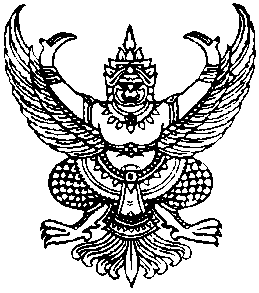 ประกาศองค์การบริหารส่วนตำบลกำแพงเซาเรื่อง  ประกาศสรุปผลการดำเนินการจัดซื้อจัดจ้างในรอบเดือน   มกราคม  พ.ศ.  2560--------------------------------	อาศัยอำนาจตามความในข้อ 1 และข้อ 2 แห่งประกาศคณะกรรมการข้อมูลข่าวสารของทางราชการ เรื่องกำหนดให้ข้อมูลข่าวสารเกี่ยวกับผลการพิจารณาการจัดซื้อจัดจ้างของหน่วยงานของรัฐเป็นข้อมูลข่าวสารที่ต้องจัดไว้ให้ประชาชนตรวจดูได้ตามมาตรา  9(8) แห่งพระราชบัญญัติข้อมูลข่าวสารของทางราชการ พ.ศ.  2540  โดยคณะกรรมการข้อมูลข่าวสารของทางราชการ ได้กำหนดให้หน่วยงานของรัฐจัดทำสรุปผลการพิจารณาการจัดซื้อจัดจ้างของหน่วยงานของรัฐเป็นรายเดือนทุก ๆ เดือน โดยให้มีรายละเอียดเกี่ยวกับงานที่จัดซื้อจัดจ้าง วงเงินงบประมาณ วิธีซื้อหรือจ้าง รายชื่อผู้เข้าเสนอราคาและราคาที่เสนอ ผู้ได้รับการคัดเลือกและราคา และเหตุผลที่คัดเลือกผู้เสนอราคารายนั้นโดยสรุป เพื่อเป็นดรรชนีสำหรับการตรวจดูของประชาชน ดังนั้นเพื่อปฏิบัติตามประกาศดังกล่าวและเพื่อให้การจัดซื้อจัดจ้างเป็นไปด้วยความโปร่งใสแลตรวจสอบ ได้องค์การบริหารส่วนตำบลกำแพงเซา    จึงขอประกาศสรุปผลการดำเนินการจัดซื้อจัดจ้างในรอบเดือน  มกราคม  2560 ให้ประชาชนได้ทราบโดยทั่วกัน รายละเอียดตามแบบ สขร.1 แนบท้ายประกาศนี้		ทั้งนี้ ตั้งแต่วันที่    10  กุมภาพันธ์  2560   เป็นต้นไป			ประกาศ  ณ  วันที่   10  กุมภาพันธ์    พ.ศ. 2560ไพเราะ  เอียดบัว (นางสาวไพเราะ  เอียดบัว)   นายกองค์การบริหารส่วนตำบลกำแพงเซางบหน้าสรุปผลการพิจารณาการจัดซื้อจัดจ้างของ อบจ./เทศบาล/อบต.      กำแพงเซา	         ประจำเดือน	มกราคม  2560ได้นำข้อมูลเกี่ยวกับการจัดซื้อจัดจ้างตามแบบ สขร.1 (ประจำเดือน  	มกราคม 2560  )               เผยแพร่  เมื่อวันที่  10  กุมภาพันธ์  2560   โดยวิธี        ติดประกาศ,ประชาสัมพันธ์ทางเว็บไซต์ (www.kampangsao.go.th)	                 ไม่ได้นำข้อมูลเกี่ยวกับการจัดซื้อจัดจ้างตามแบบ สขร. เผยแพร่ เหตุเพราะ 					(ลงชื่อ)	  ปริยภัทร  นิจนารถ     ผู้รายงาน(นางปริยภัทร  นิจนารถ)ตำแหน่ง          นักวิชาการพัสดุ   		แบบ สขร. 1สรุปผลการพิจารณาการจัดซื้อจัดจ้างในรอบเดือน  มกราคม   2560 องค์การบริหารส่วนตำบลกำแพงเซา -2--3--4--5--6--7--8- (ลงชื่อ)                              ผู้รายงาน(นางปริยภัทร  นิจนารถ)ตำแหน่ง   นักวิชาการพัสดุวันที่     10  กุมภาพันธ์  2560ลำดับที่วิธีการจัดซื้อจัดจ้างจำนวนโครงการรวมวงเงินงบประมาณรวมราคากลางรวมราคาที่พิจารณาคัดเลือกวงเงินต่ำหรือสูงกว่าราคากลาง (+สูง) (-ต่ำกว่า)หมายเหตุ1จัดซื้อโดยวิธีตกลงราคา191,396,140.-1,396,140.-1,396,140.---2จัดจ้างโดยวิธีตกลงราคา13483,500.-483,500.-483,500.---3จัดซื้อโดยวิธีสอบราคา------4จัดจ้างโดยวิธีสอบราคา------5จัดซื้อโดยวิธีประกวดราคา------6จัดจ้างโดยวิธีประกวดราคา------7จัดซื้อจัดจ้างโดยวิธีพิเศษ--8จัดซื้อจัดจ้างโดยวิธีอิเลคทรอนิกค์------รวม321,879,640.-1,879,640.-1,879,640.---ลำดับที่งานจัดซื้อจัดจ้างวงเงินงบประมาณ(ราคากลาง)วิธีซื้อ/จ้างการเสนอราคาการเสนอราคาการพิจารณาคัดเลือกการพิจารณาคัดเลือกเหตุผลที่คัดเลือกโดยสังเขปลำดับที่งานจัดซื้อจัดจ้างวงเงินงบประมาณ(ราคากลาง)วิธีซื้อ/จ้างผู้เสนอราคาราคาที่เสนอผู้ได้รับคัดเลือกราคาที่เสนอเหตุผลที่คัดเลือกโดยสังเขป1.จัดซื้อวัสดุคอมพิวเตอร์ จำนวน 4 รายการ12,640.-ตกลงราคาพรหมคีรีพาณิชย์  คอมฯ12,640.-พรหมคีรีพาณิชย์  คอมฯ12,640.-เป็นผู้เสนอราคาต่ำสุดที่มีคุณสมบัติถูกต้องตามเงื่อนไขในเอกสารตกลงราคาซื้อและเสนอราคาไม่เกินวงเงินงบประมาณ2.จัดซื้อวัสดุพร้อมดำเนินการซ่อมแซมและบำรุงรักษาเครื่องตบดิน2,820.-ตกลงราคานายอดิศร  เชี่ยวชล2,820.-นายอดิศร  เชี่ยวชล2,820.-เป็นผู้เสนอราคาต่ำสุดที่มีคุณสมบัติถูกต้องตามเงื่อนไขในเอกสารตกลงราคาซื้อและเสนอราคาไม่เกินวงเงินงบประมาณ3.จ้างเหมาซ่อมแซมเครื่องคอมพิวเตอร์ PC (งานการศึกษา)1,950.-ตกลงราคาพรหมคีรีพาณิชย์ คอมฯ1,950.-พรหมคีรีพาณิชย์ คอมฯ1,950.-เป็นผู้เสนอราคาต่ำสุดที่มีคุณสมบัติถูกต้องตามเงื่อนไขในเอกสารตกลงราคาซื้อและเสนอราคาไม่เกินวงเงินงบประมาณ4.จ้างซ่อมแซมเครื่องปรับอากาศสำนักงาน จำนวน 1 เครื่อง1,400.-ตกลงราคานายไพรีย์  ไชยจิตต์1,400.-นายไพรีย์  ไชยจิตต์1,400.-เป็นผู้เสนอราคาต่ำสุดที่มีคุณสมบัติถูกต้องตามเงื่อนไขในเอกสารตกลงราคาซื้อและเสนอราคาไม่เกินวงเงินงบประมาณลำดับที่งานจัดซื้อจัดจ้างวงเงินงบประมาณ(ราคากลาง)วิธีซื้อ/จ้างการเสนอราคาการเสนอราคาการพิจารณาคัดเลือกการพิจารณาคัดเลือกเหตุผลที่คัดเลือกโดยสังเขปลำดับที่งานจัดซื้อจัดจ้างวงเงินงบประมาณ(ราคากลาง)วิธีซื้อ/จ้างผู้เสนอราคาราคาที่เสนอผู้ได้รับคัดเลือกราคาที่เสนอเหตุผลที่คัดเลือกโดยสังเขป5.จัดซื้อวัสดุงานบ้านงานครัว5,000.-ตกลงราคาบูรพาเครื่องเขียน5,000.-บูรพาเครื่องเขียน5,000.-เป็นผู้เสนอราคาต่ำสุดที่มีคุณสมบัติถูกต้องตามเงื่อนไขในเอกสารตกลงราคาซื้อและเสนอราคาไม่เกินวงเงินงบประมาณ6.จัดซื้อวัสดุคอมพิวเตอร์ จำนวน 2 รายการ11,500.-ตกลงราคาบูรพาเครื่องเขียน11,500.-บูรพาเครื่องเขียน11,500.-เป็นผู้เสนอราคาต่ำสุดที่มีคุณสมบัติถูกต้องตามเงื่อนไขในเอกสารตกลงราคาซื้อและเสนอราคาไม่เกินวงเงินงบประมาณ7.จัดซื้อวัสดุงานบ้านงานครัว2,515.-ตกลงราคาบูรพาเครื่องเขียน2,515.-บูรพาเครื่องเขียน2,515.-เป็นผู้เสนอราคาต่ำสุดที่มีคุณสมบัติถูกต้องตามเงื่อนไขในเอกสารตกลงราคาซื้อและเสนอราคาไม่เกินวงเงินงบประมาณ8.จัดซื้อวัสดุสำนักงาน จำนวน 17 รายการ12,257.-ตกลงราคาบูรพาเครื่องเขียน12,257.-บูรพาเครื่องเขียน12,257.-เป็นผู้เสนอราคาต่ำสุดที่มีคุณสมบัติถูกต้องตามเงื่อนไขในเอกสารตกลงราคาซื้อและเสนอราคาไม่เกินวงเงินงบประมาณลำดับที่งานจัดซื้อจัดจ้างวงเงินงบประมาณ(ราคากลาง)วิธีซื้อ/จ้างการเสนอราคาการเสนอราคาการพิจารณาคัดเลือกการพิจารณาคัดเลือกเหตุผลที่คัดเลือกโดยสังเขปลำดับที่งานจัดซื้อจัดจ้างวงเงินงบประมาณ(ราคากลาง)วิธีซื้อ/จ้างผู้เสนอราคาราคาที่เสนอผู้ได้รับคัดเลือกราคาที่เสนอเหตุผลที่คัดเลือกโดยสังเขป9.จัดซื้อน้ำดื่ม จำนวน 50 ถัง500.-ตกลงราคานายสมใจ  ลายวิลัย500.-นายสมใจ  ลายวิลัย500.-เป็นผู้เสนอราคาต่ำสุดที่มีคุณสมบัติถูกต้องตามเงื่อนไขในเอกสารตกลงราคาซื้อและเสนอราคาไม่เกินวงเงินงบประมาณ10.จัดซื้อถุงยังชีพ (ข้าวสาร) จำนวน 2,928 ถุง527,040.-ตกลงราคาหจก.ท่าเรืออาหารสัตว์527,040.-หจก.ท่าเรืออาหารสัตว์527,040.-เป็นผู้เสนอราคาต่ำสุดที่มีคุณสมบัติถูกต้องตามเงื่อนไขในเอกสารตกลงราคาซื้อและเสนอราคาไม่เกินวงเงินงบประมาณ11.จัดซื้อถุงยังชีพ จำนวน 2,928 ถุง723,925.-ตกลงราคาบริษัท ลัคกี้ดีพาร์ทเม้นสโตร์ (1987) จำกัด723,925.-บริษัท ลัคกี้ดีพาร์ทเม้นสโตร์ (1987) จำกัด723,925.-เป็นผู้เสนอราคาต่ำสุดที่มีคุณสมบัติถูกต้องตามเงื่อนไขในเอกสารตกลงราคาซื้อและเสนอราคาไม่เกินวงเงินงบประมาณ12.จัดซื้อวัสดุเพื่อใช้ในโครงการรณรงค์การคัดแยกขยะในครัวเรือน7,125.-ตกลงราคาบูรพาเครื่องเขียน7,125.-บูรพาเครื่องเขียน7,125.-เป็นผู้เสนอราคาต่ำสุดที่มีคุณสมบัติถูกต้องตามเงื่อนไขในเอกสารตกลงราคาซื้อและเสนอราคาไม่เกินวงเงินงบประมาณลำดับที่งานจัดซื้อจัดจ้างวงเงินงบประมาณ(ราคากลาง)วิธีซื้อ/จ้างการเสนอราคาการเสนอราคาการพิจารณาคัดเลือกการพิจารณาคัดเลือกเหตุผลที่คัดเลือกโดยสังเขปลำดับที่งานจัดซื้อจัดจ้างวงเงินงบประมาณ(ราคากลาง)วิธีซื้อ/จ้างผู้เสนอราคาราคาที่เสนอผู้ได้รับคัดเลือกราคาที่เสนอเหตุผลที่คัดเลือกโดยสังเขป13.จ้างเหมาจัดทำอาหาร อาหารว่างและเครื่องดื่มสำหรับโครงการรณรงค์การคัดแยกขยะในครัวเรือน8,750.-ตกลงราคานางอุไร  สังเวช8,750.-นางอุไร  สังเวช8,750.-เป็นผู้เสนอราคาต่ำสุดที่มีคุณสมบัติถูกต้องตามเงื่อนไขในเอกสารตกลงราคาซื้อและเสนอราคาไม่เกินวงเงินงบประมาณ14.จ้างเหมาถ่ายเอกสารและเข้าเล่มคู่มือประกอบการอบรมโครงการรณรงค์การคัดแยกขยะในครัวเรือน จำนวน  70  ชุด9,100.-ตกลงราคาช.การพิมพ์9,100.-ช.การพิมพ์9,100.-เป็นผู้เสนอราคาต่ำสุดที่มีคุณสมบัติถูกต้องตามเงื่อนไขในเอกสารตกลงราคาซื้อและเสนอราคาไม่เกินวงเงินงบประมาณ15.จัดซื้อวัสดุคอมพิวเตอร์6,500.-ตกลงราคาร้านโกลบอลเวิร์ค6,500.-ร้านโกลบอลเวิร์ค6,500.-เป็นผู้เสนอราคาต่ำสุดที่มีคุณสมบัติถูกต้องตามเงื่อนไขในเอกสารตกลงราคาซื้อและเสนอราคาไม่เกินวงเงินงบประมาณ16.จัดซื้อวัสดุคอมพิวเตอร์5,400.-ตกลงราคาพรหมคีรีพาณิชย์ คอมฯ5,400.-พรหมคีรีพาณิชย์ คอมฯ5,400.-เป็นผู้เสนอราคาต่ำสุดที่มีคุณสมบัติถูกต้องตามเงื่อนไขในเอกสารตกลงราคาซื้อและเสนอราคาไม่เกินวงเงินงบประมาณ17.จ้างเหมาขุดลอกคูระบายน้ำริมถนนสายทางหลวง สาย 4016 (บ้านตาล-สะพานห้วยลึก ม. 6,770,500.-ตกลงราคานายเอกสิทธิ์  ธรรมสุนทร70,500.-นายเอกสิทธิ์  ธรรมสุนทร70,500.-เป็นผู้เสนอราคาต่ำสุดที่มีคุณสมบัติถูกต้องตามเงื่อนไขในเอกสารตกลงราคาซื้อและเสนอราคาไม่เกินวงเงินงบประมาณลำดับที่งานจัดซื้อจัดจ้างวงเงินงบประมาณ(ราคากลาง)วิธีซื้อ/จ้างการเสนอราคาการเสนอราคาการพิจารณาคัดเลือกการพิจารณาคัดเลือกเหตุผลที่คัดเลือกโดยสังเขปลำดับที่งานจัดซื้อจัดจ้างวงเงินงบประมาณ(ราคากลาง)วิธีซื้อ/จ้างผู้เสนอราคาราคาที่เสนอผู้ได้รับคัดเลือกราคาที่เสนอเหตุผลที่คัดเลือกโดยสังเขป18.จัดซื้อวัสดุไฟฟ้า จำนวน จำนวน 9 รายการ14,920.-ตกลงราคาแสนสิริอุปกรณ์ไฟฟ้า14,920.-แสนสิริอุปกรณ์ไฟฟ้า14,920.-เป็นผู้เสนอราคาต่ำสุดที่มีคุณสมบัติถูกต้องตามเงื่อนไขในเอกสารตกลงราคาซื้อและเสนอราคาไม่เกินวงเงินงบประมาณ19.จัดซื้อวัสดุประปา จำนวน 12 รายการ14,782.-ตกลงราคาหจก.ประตูชัยการประปา14,782.-หจก.ประตูชัยการประปา14,782.-เป็นผู้เสนอราคาต่ำสุดที่มีคุณสมบัติถูกต้องตามเงื่อนไขในเอกสารตกลงราคาซื้อและเสนอราคาไม่เกินวงเงินงบประมาณ20.จัดซื้อวัสดุสำนักงาน จำนวน 2 รายการ1,800.-ตกลงราคาบูรพาเครื่องเขียน1,800.-บูรพาเครื่องเขียน1,800.-เป็นผู้เสนอราคาต่ำสุดที่มีคุณสมบัติถูกต้องตามเงื่อนไขในเอกสารตกลงราคาซื้อและเสนอราคาไม่เกินวงเงินงบประมาณ21.จ้างเหมาขุดลอกคูระบายน้ำริมถนนสายนายอ-ศาลาสังกะสี ม.939,000.-ตกลงราคานายเอกสิทธิ์  ธรรมสุนทร39,000.-นายเอกสิทธิ์  ธรรมสุนทร39,000.-เป็นผู้เสนอราคาต่ำสุดที่มีคุณสมบัติถูกต้องตามเงื่อนไขในเอกสารตกลงราคาซื้อและเสนอราคาไม่เกินวงเงินงบประมาณ21.จ้างเหมาขุดลอกคูระบายน้ำริมถนนสายเขื่อนหก ม.9,456,000.-ตกลงราคานายเอกสิทธิ์  ธรรมสุนทร56,000.-นายเอกสิทธิ์  ธรรมสุนทร56,000.-เป็นผู้เสนอราคาต่ำสุดที่มีคุณสมบัติถูกต้องตามเงื่อนไขในเอกสารตกลงราคาซื้อและเสนอราคาไม่เกินวงเงินงบประมาณลำดับที่งานจัดซื้อจัดจ้างวงเงินงบประมาณ(ราคากลาง)วิธีซื้อ/จ้างการเสนอราคาการเสนอราคาการพิจารณาคัดเลือกการพิจารณาคัดเลือกเหตุผลที่คัดเลือกโดยสังเขปลำดับที่งานจัดซื้อจัดจ้างวงเงินงบประมาณ(ราคากลาง)วิธีซื้อ/จ้างผู้เสนอราคาราคาที่เสนอผู้ได้รับคัดเลือกราคาที่เสนอเหตุผลที่คัดเลือกโดยสังเขป22.จัดซื้อวัสดุพร้อมดำเนินการซ่อมแซมและบำรุงรักษารถบรรทุกขยะ15,790.-ตกลงราคานายอดุลย์  เชิดศิริกาญจน์15,790.-นายอดุลย์  เชิดศิริกาญจน์15,790.-เป็นผู้เสนอราคาต่ำสุดที่มีคุณสมบัติถูกต้องตามเงื่อนไขในเอกสารตกลงราคาซื้อและเสนอราคาไม่เกินวงเงินงบประมาณ23.จัดซื้อวัสดุพร้อมดำเนินการซ่อมแซมและบำรุงรักษารถจักรยานยนต์ ขจย 256 นศ5,150.-ตกลงราคานายอดิศร  เชี่ยวชล5,150.-นายอดิศร  เชี่ยวชล5,150.-เป็นผู้เสนอราคาต่ำสุดที่มีคุณสมบัติถูกต้องตามเงื่อนไขในเอกสารตกลงราคาซื้อและเสนอราคาไม่เกินวงเงินงบประมาณ24.จัดซื้อวัสดุคอมพิวเตอร์5,400.-ตกลงราคาพรหมคีรีพาณิชย์ คอมฯ5,400.-พรหมคีรีพาณิชย์ คอมฯ5,400.-เป็นผู้เสนอราคาต่ำสุดที่มีคุณสมบัติถูกต้องตามเงื่อนไขในเอกสารตกลงราคาซื้อและเสนอราคาไม่เกินวงเงินงบประมาณ25.จ้างเหมาปรับปรุงถนนสายห้วยท้ายนา ม.950,000.-ตกลงราคาบริษัท ป.นครธุรกิจ จำกัด50,000.-บริษัท ป.นครธุรกิจ จำกัด50,000.-เป็นผู้เสนอราคาต่ำสุดที่มีคุณสมบัติถูกต้องตามเงื่อนไขในเอกสารตกลงราคาซื้อและเสนอราคาไม่เกินวงเงินงบประมาณ26.จ้างเหมาปรับปรุงถนนสายท่อลอด – ต.ขุนทะเล  ม.950,000.-ตกลงราคาบริษัท ป.นครธุรกิจ จำกัด50,000.-บริษัท ป.นครธุรกิจ จำกัด50,000.-เป็นผู้เสนอราคาต่ำสุดที่มีคุณสมบัติถูกต้องตามเงื่อนไขในเอกสารตกลงราคาซื้อและเสนอราคาไม่เกินวงเงินงบประมาณลำดับที่งานจัดซื้อจัดจ้างวงเงินงบประมาณ(ราคากลาง)วิธีซื้อ/จ้างการเสนอราคาการเสนอราคาการพิจารณาคัดเลือกการพิจารณาคัดเลือกเหตุผลที่คัดเลือกโดยสังเขปลำดับที่งานจัดซื้อจัดจ้างวงเงินงบประมาณ(ราคากลาง)วิธีซื้อ/จ้างผู้เสนอราคาราคาที่เสนอผู้ได้รับคัดเลือกราคาที่เสนอเหตุผลที่คัดเลือกโดยสังเขป27.จ้างเหมาปรับปรุงถนนสายห้วยปรางตก ม.750,000.-ตกลงราคาบริษัท ป.นครธุรกิจ จำกัด50,000.-บริษัท ป.นครธุรกิจ จำกัด50,000.-เป็นผู้เสนอราคาต่ำสุดที่มีคุณสมบัติถูกต้องตามเงื่อนไขในเอกสารตกลงราคาซื้อและเสนอราคาไม่เกินวงเงินงบประมาณ28.จ้างเหมาปรับปรุงถนนสายป่าบอน ม.350,000.-ตกลงราคาบริษัท ป.นครธุรกิจ จำกัด50,000.-บริษัท ป.นครธุรกิจ จำกัด50,000.-เป็นผู้เสนอราคาต่ำสุดที่มีคุณสมบัติถูกต้องตามเงื่อนไขในเอกสารตกลงราคาซื้อและเสนอราคาไม่เกินวงเงินงบประมาณ29.จัดซื้อวัสดุสำนักงาน จำนวน 22 รายการ21,076.-ตกลงราคาบูรพาเครื่องเขียน21,076.-บูรพาเครื่องเขียน21,076.-เป็นผู้เสนอราคาต่ำสุดที่มีคุณสมบัติถูกต้องตามเงื่อนไขในเอกสารตกลงราคาซื้อและเสนอราคาไม่เกินวงเงินงบประมาณ30.จ้างเหมาถ่ายเอกสารและเข้าเล่ม สำเนาแผนพัฒนาท้องถิ่นสี่ปี จำนวน 80 เล่ม16,800.-ตกลงราคาวีพีเอส16,800.-วีพีเอส16,800.-เป็นผู้เสนอราคาต่ำสุดที่มีคุณสมบัติถูกต้องตามเงื่อนไขในเอกสารตกลงราคาซื้อและเสนอราคาไม่เกินวงเงินงบประมาณ31.จ้างเหมาปรับปรุงถนนสายซอยตาเงิน ม.430,000.-ตกลงราคาบริษัท ป.นครธุรกิจ จำกัด30,000.-บริษัท ป.นครธุรกิจ จำกัด30,000.-เป็นผู้เสนอราคาต่ำสุดที่มีคุณสมบัติถูกต้องตามเงื่อนไขในเอกสารตกลงราคาซื้อและเสนอราคาไม่เกินวงเงินงบประมาณลำดับที่งานจัดซื้อจัดจ้างวงเงินงบประมาณ(ราคากลาง)วิธีซื้อ/จ้างการเสนอราคาการเสนอราคาการพิจารณาคัดเลือกการพิจารณาคัดเลือกเหตุผลที่คัดเลือกโดยสังเขปลำดับที่งานจัดซื้อจัดจ้างวงเงินงบประมาณ(ราคากลาง)วิธีซื้อ/จ้างผู้เสนอราคาราคาที่เสนอผู้ได้รับคัดเลือกราคาที่เสนอเหตุผลที่คัดเลือกโดยสังเขป32.จ้างเหมาปรับปรุงถนนสายอินทนิน-ต.ขุนทะเล ม.850,000.-ตกลงราคาบริษัท ป.นครธุรกิจ จำกัด50,000.-บริษัท ป.นครธุรกิจ จำกัด50,000.-เป็นผู้เสนอราคาต่ำสุดที่มีคุณสมบัติถูกต้องตามเงื่อนไขในเอกสารตกลงราคาซื้อและเสนอราคาไม่เกินวงเงินงบประมาณ